International Situations Project TranslationInterdependent Happiness ScaleScoring: participants rate each of the 9 items on a Likert-type scale ranging from 1 (not at all applicable) to 7 (very much applicable).  Translation provided by:Freyr Halldórsson, Reykjavik University, ReykjavikHitokoto, H., & Uchida, Y. (2015). Interdependent happiness: Theoretical importance and measurement validity. Journal of Happiness Studies, 16, 211-239.The International Situations Project is supported by the National Science Foundation under Grant No. BCS-1528131. Any opinions, findings, and conclusions or recommendations expressed in this material are those of the individual researchers and do not necessarily reflect the views of the National Science Foundation.International Situations ProjectUniversity of California, RiversideDavid Funder, Principal InvestigatorResearchers:  Gwendolyn Gardiner, Erica Baranski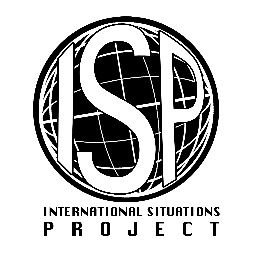 English versionTranslation (Icelandic)I believe that I and those around me are happyÉg tel að ég og þeir sem eru í kringum mig séu ánægðir.I feel that I am being positively evaluated by others around me Ég finn að ég er metin(n) jákvætt af öðrum í kringum mig.I make significant others happy Ég geri nákomna hamingjusama.Although it is quite average, I live a stable lifeÞó líf mitt sé frekar venjulegt, þá er það stöðugt.I do not have any major concerns or anxietiesÉg hef engar meiriháttar áhyggjur eða kvíða.I can do what I want without causing problems for other peopleÉg get gert það sem ég vil án þess að það valdi vandræðum fyrir annað fólk.I believe that my life is just as happy as that of others around meÉg tel að líf mitt sé jafn hamingjusamt og annarra í kringum mig.I believe that I have achieved the same standard of living as those around meÉg tel að ég hafi náð sömu lífskjörum og aðrir í kringum mig.I generally believe that things are going as well for me as they are for others around meÉg tel að almennt gangi mér jafn vel og öðrum í kringum mig.